Социально-бытовая ориентировка 9 класс 21.04.2020Домашняя работаВыбери профессии связанные с бытовым обслуживанием.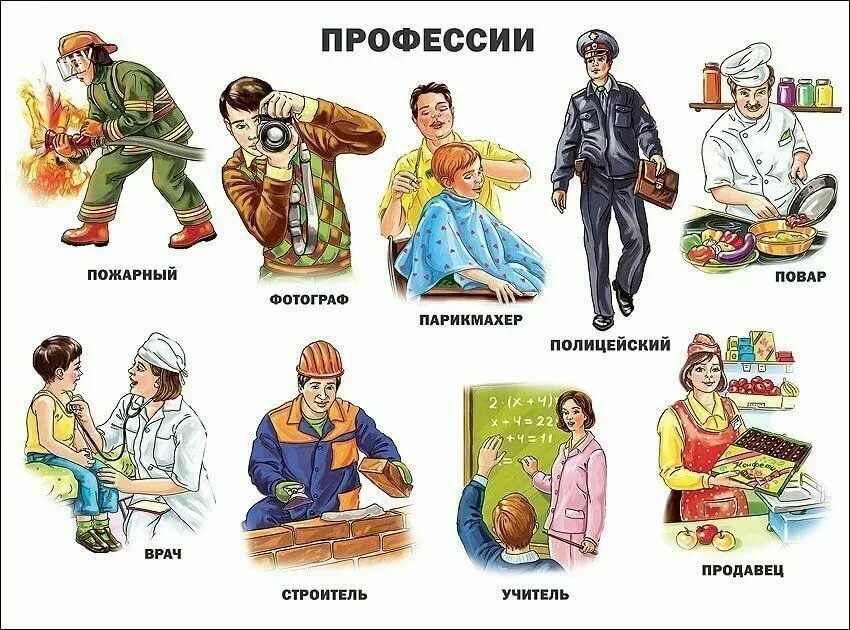 